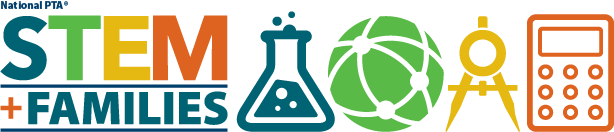 Mis hijos que asistieron a este evento sonVarones    _____ (¿cuántos?)Mujeres    _____ (¿cuántas?)Otro    _____ (¿cuántos?)Prefiero no responderMi raza/etnia esAfroamericano/NegroAmerindioAsiático-AmericanoHispano/LatinoDe Medio OrienteBlanco/CaucásicoMestizo/MultirracialOtra: _____________________Prefiero no responderLuego de asistir a este evento de STEM + Familias, ¿qué tan de acuerdo o en desacuerdo está con estas afirmaciones?				  Muy de acuerdo	            De acuerdo            En desacuerdo	Muy en desacuerdo	  N/AAprendí algo nuevo acerca del		o		 o	 	  o			o		 o   interés de mis hijos en las matemáticas.Me siento más cómodo/a haciendo 	o		 o	 	  o			o		 o   actividades de matemáticas con mis hijos	en casa.Tengo materiales nuevos, muy útiles,      o		 o	 	  o			o		 o   para usar con mis hijos en casa.Me veo viniendo a más eventos 		o		 o	 	  o			o		 o   de STEM en esta escuela.Me veo como voluntario/a en el futuro	o		 o	 	  o			o		 o    en eventos de PTA en esta escuela. ¿Qué fue lo más valioso o útil de este evento de STEM + Familias?¿Qué mejoraría de este evento de STEM + Familias?Luego de asistir a este evento de STEM + Familias, ¿qué tan de acuerdo o en desacuerdo estás con estas afirmaciones?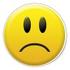 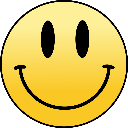 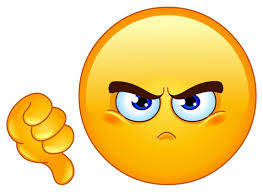 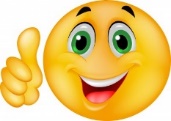 			  	      MUY EN ACUERDO                  DE ACUERDO	                   DESACUERDO	        MUY EN DESACUERDO Aprendí algo nuevo esta noche.	   o		   o	  	  o			  o		  Después de esta noche, las matemáticas me parecen más divertidas.    			    o		   o	  	  o			  o	Me veo viniendo a más eventos	    o		   o	  	  o			  o	de STEM en esta escuela. ¿Cuál fue la actividad que más te gustó de todas las que hiciste esta noche? Cuéntanos por qué. ¿Cuál fue la actividad que menos te gustó de todas las que hiciste esta noche? Cuéntanos por qué. For original version in English visit PTA.org Para versiones originales en inglés visite PTA.orgEstoy en este gradoKínder, 1, 23, 4, 56, 7, 8escuela secundaria Soy VarónMujerOtroPrefiero no responderMi raza/etnia esAfroamericano/NegroAmerindioAsiático-AmericanoHispano/LatinoDe Medio OrienteBlanco/CaucásicoMestizo/MultirracialOtro: ______________________Prefiero no responder